Fotocopia de cédula de identidad Constancia de Persona física (Constancia de Ruc)Currículo artísticoCopia autenticada deContrato social, estatuto o acta de constitución Acta de la última asambleaNomina actual de las AutoridadesCurrículo y fotocopia de cédula del Presidente y Tesorero Antecedente judicial del Presidente y TesoreroDeclaración jurada ante Escribano Público de no recibir aportes de otra institución EstatalConstancia de R.U.C persona jurídicaConstancia de inscripción en la abogacía del tesoro En caso de comisiones: Reconocimiento Municipal Certificado de Cumplimiento TributarioConstancia de SEPRELADConstancia de IDAP y Certificado de Cuenta Bancaria. (En caso de haber sido beneficiado anteriormente)En caso de presentarse por primera vez a la convocatoria y es adjudicado,se le solicitará remitirCertificado de cuenta bancariaFormulario Identificador de Acreedor Presupuestario en dos ejemplares (IDAP)En caso de ser menor de edadCertificado de nacimientoFotocopia simple de cédula de identidad de los padres o tutoresEn caso de extranjerosCopia autenticada del certificado de radicación definitiva en el ParaguayEn caso que el proyectista se encuentre fuera del país o no posea ruc activo,el representante legal debe anexarPoder especial suficiente otorgado ante Escribanía Publica de la persona física solicitante. Fotocopia simple de su cédula de identidadConstancia de Persona física (Constancia de Ruc) Currículum. 	Anexar al formulario las informaciones y materiales de apoyo, según su modalidad	 Para revistas o catálogos, obra de investigación, rescate de archivos, audiolibro:En caso de Restauración o puesta en valor de infraestructura edilicia, el cual sólo podrárealizarse a través de la figura de persona jurídicaProtocolo de intervención aprobado por la Secretaría Nacional de Cultura (Dirección General de Patrimonio)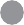 Cronograma de ejecución Presupuestos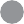 Nómina de artistas o expertos y currículos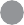 Para propuesta de museografíaPresentar un resumen de la temática de las obras a ser exhibidas Nómina de artistas que participaránPrograma del eventoEn caso de las expresiones, tradiciones y saberes de las comunidades indígenas, comuni- dades de inmigrantes y de afro descendientes y de colectividades popularesFotocopia de C.I autenticada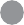 Carnet de indígena o el Carnet de Artesano autenticado Constancia de no ser contribuyente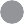 Listado y presupuesto de los materiales a utilizar*En caso de nombrar a un representante deberá presentarPoder especial suficiente otorgado ante Escribanía Pública de la persona física solicitante.Copia autenticada de cédula de identidad del representante Constancia de Persona físicaObs: Al involucrar comunidades indígenas y de afrodescendientes dentro del proyecto, es importante presentar el consentimiento por escrito del líder de la comunidad y su fotoco- pia de cédula autenticada 	Anexar al formulario las informaciones y materiales de apoyo, según su modalidad	 Para revistas o catálogos, obra de investigación, rescate de archivos, audiolibro:Si el proyecto afecta derechos de terceros, autorales y conexos marcarios, de invención o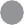 de naturaleza similar, deberá presentarse autorización del autor, autores, heredero auto- rizado o sociedad de gestión colectiva del mismo autenticado por escribanía con fotoco- pia de cédula de identidad del autor, autores o heredero autorizado y/o copia del registro de la obra expedido por la Dirección Nacional de Propiedad Intelectual (DINAPI).Síntesis del texto completo en una página.Presentar una opción de corrector con su respectivo currículo laboral y presupuesto delmismo en el caso de que la editorial no lo incluya.Material Multimedia para Revistas o Catálogos, Obra de investigación, Rescate de Archivos, Audio-libroPresentación del material en digitalGrabación de la voz en off, de quien narrará la obra en caso de audiolibro.Para difusión de estudio y análisis de la cultura y las artes:Carta de invitaciónTraducción de la carta si es necesarioCarta del Ministerio de Relaciones ExterioresCarta de la Embajada o concurrente de nuestro país en el exterior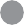 Nómina de artistas y currículo.Para realización de capacitaciones (talleres- cursos- seminarios) (15 días como mínimo y 3 meses como máximo):Nómina de profesores, disertantes o capacitadores a participar con su respectivo currículo. Propuesta del programa (Contenidos a desarrollar)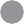 Cache artístico de profesores, disertantes o capacitadoresPara realización de capacitaciones (talleres- cursos- seminarios) (15 días como mínimo y 3 meses como máximo):Prototipo del diseño de la plataforma. Nombre del Dominio activo de la plataforma.Presentación (boceto) del uso del logo FONDEC como patrocinador en la plataformaPara Servicios de Streaming. Según sea la modalidad a ser transmitida se deberán anexar las informaciones y materiales de apoyo mencionados anteriormente.Presupuestos para todas las modalidadesPresentar 2 (dos) presupuestos por los rubros solicitados. (con membrete, sello y firma de la empresa).   Persona Física	   Persona Jurídica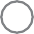 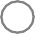 Título del proyecto:Modalidades  Revistas o catálogos   Obra de investigación   Rescate de archivos   Audiolibro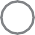   Difusión del estudio y analisis de la cultura y las artes  Capacitaciones (talleres/cursos/seminarios).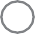   Plataformas digitales (Páginas Web, Portal Web o Blog / StreamingLocalización del proyecto(Especificar lugar y dirección en donde se pretende desarrollar el proyecto) Local:Dirección:Barrio: Departamento:Nombre del Proyectista o Entidad:C.I. / RUCDirección. (Incluir N° de casa, calle principal y transversal):Ciudad: Barrio:Departamento: Teléfono fijo N°: Celular N°:Correo electrónico:Nombres y Apellidos:C.I. / RUCDirección. (Incluir N° de casa, calle principal y transversal):Ciudad: Barrio:Departamento: Teléfono fijo N°: Celular N°:Correo electrónico:Título del ProyectoAño de realizaciónMonto deAdjudicaciónFecha de Rendiciónde CuentasFecha deContrapartida Realizada¿Primera vez que presenta un proyecto al FONDEC?(Describir como se enteró del apoyo que brinda nuestra institución.Ejemplo, redes sociales, le comentó algún amigo/a, en los medios de comunicación, etc.)Explicar en qué consiste el proyecto, principales características y actividades a ser desarrolladas(Argumentar por qué es importante la realización de este proyecto y en qué medida contribuirá con el fortalecimiento del sector cultural) 	7. Objetivos	(Tanto el Objetivo General como el Objetivo Específico se redactan empezando con un verbo en infinitivo, Ej. Analizar, generar, identificar, difundir etc.)Objetivo General(Enuncie en forma breve y clara para qué se hace el proyecto)Objetivos específicos (máximo tres)Enuncie en forma breve y clara para qué se hace el proyecto en términos concretos (resultados).Tenga en cuenta que los objetivos deben ser alcanzables en el desarrollo del proyecto y medi-bles durante o al finalizar la ejecución de este. 	8. Beneficiarios	(Indicar la expectativa sobre la población o grupo meta, así como la cantidad de beneficiarios directos e indirectos del proyecto)Beneficiario	Descripción	Cantidad	Franjas etarias 	9. Visibilidad	(Indicar las estrategias de comunicación y difusión del proyecto, incluyendo las formas en que se expresará el apoyo del Fondec) 	10. Cronograma de ejecución y duración del proyecto	(Indicar fecha de inicio y cierre de la actividad, con el cronograma detallado del proyecto)Obs. El proyectista podrá modificar los meses del cuadro, de acuerdo al tiempo de ejecución suproyecto 	11. Presupuesto fondec	(Consignar el presupuesto de forma detallada en guaraníes, teniendo en cuenta que lo expresado en este cuadro debe coincidir con los presupuestos anexados)Obs. Los rubros del cuadro no pueden ser modificados.Presupuestos a ser anexadosPresentar 2 (dos) presupuestos por los rubros solicitados. (con membrete, sello y firma de la empresa) y debe constar la medida del material a editar, cantidad de páginas aproximadas, el gramaje y tipo del papel a ser utilizado, a fin de mantener la línea y calidad de diseño)Rubros	Apoyo solicitadoal FONDECFondos propios	Otras fuentes 	Revistas o catálogos, Audiolibro, Obra de Investigación, Rescate de archivos	(Consignar el presupuesto de forma detallada en guaraníes, teniendo en cuenta que lo expresado en este cuadro debe coincidir con los presupuestos anexados)Obs. Los rubros del cuadro no pueden ser modificados.Presupuestos a ser anexadosPresentar 2 (dos) presupuestos por los rubros solicitados. (con membrete, sello y firma de la empresa) y debe constar la medida del material a editar, cantidad de páginas aproximadas, el gramaje y tipo del papel a ser utilizado, a fin de mantener la línea y calidad de diseño)Rubros	Apoyo solicitadoal FONDECFondos propios	Otras fuentesTOTAL GS.(Las contrapartidas a favor del FONDEC, serán realizadas gratuitamente a cargo del proyectista o de la entidad beneficiada, estas podrán ser ejecutadas de forma presencial o virtual)Marcar un solo casillero de acuerdo a su modalidad  Entregar al Fondec el 20% de los materiales terminados en caso de Revistas o catálogos, Audio-libro, Obra de investigación, rescate de archivos.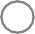   Entregar al Fondec el 10% de los materiales en caso de DVDs.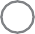   Cinco horas de taller o seminario gratuito, distribuidas en tres o cinco días como máximo, que podrá ser realizado de manera presencial o virtual, para las modalidades; Capacita- ciones, Platafor-mas Digitales, Difusión del Difusión del Estudio y Análisis de la Cultura y las Artes.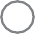 Obs. Entregar en un DVD, Pendrive o remitir al correo electrónico contrapartidasfon-dec@g- mail.com la grabación en alta resolución del evento realizado. El Fondec podrá utilizar el material en digital pasado los 30 días del estreno para su difusión y promoción de manera gratuita. (En caso de realizarse de manera virtual).En casos excepcionales, el Consejo Directivo podrá sugerir la contrapartida a ser realizada por el proyectista o por la entidad beneficiada.Según su modalidad, el logo del Fondec debe tener visibilidad, llevando en cuenta laregla-mentación de utilización de logos de la institución.La presentación de este proyecto implica automáticamente la aceptación de las normas reglamentarias del Fondec para la convocatoria 2021.Así mismo, declaro como verdadero todo el contenido en el presente formulario.Beneficiarios directosBeneficiarios indirectosEjemploEjemploEjemploEjemploActores, de teatro del50 Actores de teatroBeneficiarios directosdepartamento de Itapúa, Directores, Productores, Vestuarista, Maquilladora2 Directores2 Productoras1 Vestuarista1 MaquilladoraArtistasde 20 a 60 añosBeneficiarios indirectosEstudiantes de educación media del departamentode Itapúa.Público en general300 Estudiantes de las escuelas/colegios: Escuela Agrícola Dr Blas Garayy Col. Nac. Erno Rhorig100 EspectadoresEstudiantesde 12 a 18 años.Espectadores de 12 a 60 añosMes 1Mes 2Mes 3Mes 4Mes 5Mes 6Actividad/MesENE.FEB.MAZ.ABR.MAY.JUN.123456Sistematizador y DigitalizadorSistematizador y DigitalizadorSistematizador y DigitalizadorDiseño de TapaDiseño de TapaDiseño de TapaTraducciónTraducciónTraducciónRevisiónRevisiónRevisiónImpresión cantidad5001000DiagramaciónDiagramaciónDiagramaciónCorrecciónCorrecciónCorrecciónEstudio de grabaciónEstudio de grabaciónEstudio de grabaciónCachet ArtísticoCachet ArtísticoCachet ArtísticoReplicación cantidad5001.000Servicios de StreamingServicios de StreamingServicios de StreamingProgramas – folletos – invitacionescertificados, – diseño de materiales digitales.Alquiler de equiposCachet artísticoTransporte-pasajeAlojamientoServicios de StreamingPasajes Aéreos o TransporteAlojamientoPágina Web: diseño y programaciónServicios de Streaming